ANEXO N° 2Plano de Ubicación y Croquis InfraestructuraPLANO DE UBICACIÓNCROQUIS DE DISEÑO INFRAESTRUCTURA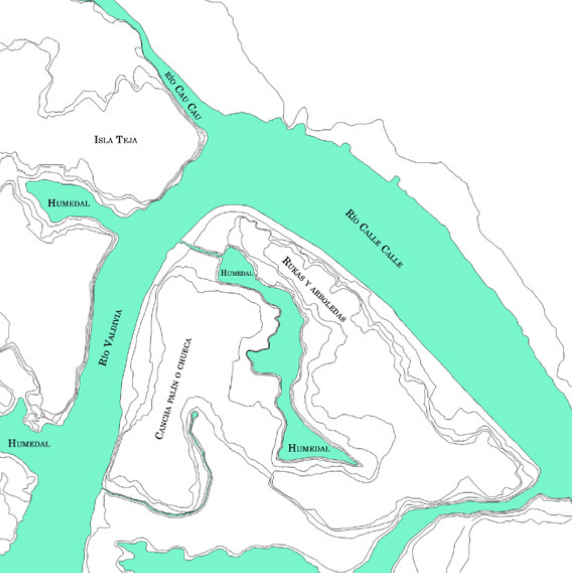 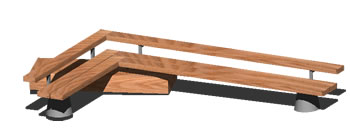 Simbología:Descripción (dimensiones, materialidad y características generales):